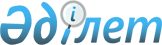 Маңғыстау облысы әкімдігінің 2007 жылғы 6 тамыздағы N 272 "Білім ұйымдарының түлектеріне Қазақстан Республикасының жоғары оқу орындарында оқу ақысын төлеу үшін әлеуметтік көмек тағайындау туралы" қаулысына өзгерістер енгізу туралы
					
			Күшін жойған
			
			
		
					Маңғыстау облысы әкімдігінің 2008 жылдың 27 наурыздағы N 224 қаулысы. Маңғыстау облысы Әділет департаментінде 2008 жылғы 30 сәуірде N 2010 тіркелді. Күші жойылды - Маңғыстау облысы әкімдігінің 2010 жылғы 04 қарашадағы № 384 қаулысымен

      Ескерту. Күші жойылды - Маңғыстау облысы әкімдігінің 2010.11.04  № 384 қаулысымен

      

 "Қазақстан Республикасындағы жергілікті мемлекеттік басқару туралы" 2001 жылғы 23 қаңтардағы және "Нормативтік құқықтық актілер туралы" 1998 жылғы 24 наурыздағы Қазақстан Республикасының заңдарына сәйкес, облыс әкімдігі ҚАУЛЫ ЕТЕДі:

       

1. "Білім ұйымдарының түлектеріне Қазақстан Республикасының жоғары оқу орындарында оқу ақысын төлеу үшін әлеуметтік көмек тағайындау туралы" Маңғыстау облысы әкімдігінің 2007 жылғы 6 тамыздағы N 272 қаулысына (нормативтік құқықтық актілердің мемлекеттік реестрінде N 1976 тіркелген, "Маңғыстау" газетінің 2007 жылғы 30 қазандағы N 182 санында жарияланған) мынадай өзгерістер енгізілсін:

       

1 қосымшада: 

      аталған қаулымен бекітілген әлеуметтік көмек тағайындауға үміткерлерді іріктеу жөніндегі облыстық конкурстық комиссияның құрамына мыналар енгізілсін:

       

Қараев                    облыс әкімінің орынбасары, комиссия 

      Жауымбай Амантұрлыұлы     төрағасы       Нұрмамедова               облыстық жұмыспен қамтуды және 

      Қарашаш Ішбергенқызы      әлеуметтік бағдарламалар үйлестіру 

                                департаменті директорының 

                                орынбасары, комиссия хатшысы       Елизарова                 облыстық дене тәрбиесі және спорт 

      Рушания Фаритовна         басқармасы бастығының міндетін 

                                атқарушы       Жұмашев                   облыстық білім департаментінің 

      Қаныбек Бекболатұлы       директоры 

      көрсетілген комиссияның құрамынан Г.С.Сейтмағанбетова, Ж.А. Досполова, Е.Қ. Қасымбеков, Т.К. Хитуов шығарылсын.

       

2. Осы қаулы ресми жарияланған күнінен бастап қолданысқа енгізіледі. 

           Облыс әкімі                   Қ. Көшербаев       КЕЛІСІЛДІ: 

      Ж.А. Қараев 

      Ә.Ө.Сахимов 

      Е.А. Бектұрғанов 

      А. Әбдешұлы       Р.Ф. Елизарова 

      Маңғыстау облыстық 

      дене тәрбиесі және спорт 

      басқармасы бастығының 

      міндетін атқарушы 

      ______________ 

      "____"__________2008 жыл       Қ.Б. Жұмашев 

      Маңғыстау облыстық 

      білім департаментінің директоры 

      ______________ 

      "____"__________2008 жыл       Г.Қ. Қалмұратова 

      Маңғыстау облысының жұмыспен 

      қамтуды үйлестіру және 

      әлеуметтік бағдарламалар 

      департаментінің директоры 

      ______________ 

      "____"__________2008 жыл 
					© 2012. Қазақстан Республикасы Әділет министрлігінің «Қазақстан Республикасының Заңнама және құқықтық ақпарат институты» ШЖҚ РМК
				